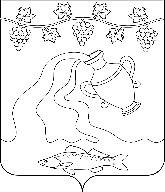 СОВЕТ КУРЧАНСКОГО СЕЛЬСКОГО ПОСЕЛЕНИЯТЕМРЮКСКОГО РАЙОНАРЕШЕНИЕ № _______________ сессия                                                                                                    IV созыва                                                                          ______________ 2021 года                                                                       cт.КурчанскаяОб утверждении прогнозного плана (Программы) приватизации муниципального имущества Курчанского сельского поселения Темрюкского района на 2022-2024 годы и основных направлениях реализации государственной политики в сфере приватизации муниципального имущества Курчанского сельского поселения Темрюкского района.В целях реализации государственной политики в области приватизации муниципального имущества, в соответствии с Конституцией Российской Федерации, Федеральным законом от 21 декабря 2001 года № 178-ФЗ «О приватизации государственного и муниципального имущества», Основными положениями Государственной программы приватизации государственных и муниципальных предприятий в Российской Федерации после 1 июля 1994 года, утвержденными Указом Президента Российской Федерации от 22 июля 1994 года № 1535, решением Совета Курчанского сельского поселения Темрюкского района от 01 октября 2014 года № 10 «Об утверждении Положения о порядке владения, пользования и распоряжения муниципальным имуществом Курчанского сельского поселения Темрюкского района» Совет Курчанского сельского поселения Темрюкского района  Р Е Ш И Л:1. Утвердить прогнозный план приватизации муниципального имущества Курчанского сельского поселения Темрюкского района на 2022-2024 годы (прилагается).	2. Контроль за выполнением данного решения возложить на начальника отдела по вопросам управления муниципальной собственностью администрации Курчанского сельского поселения Темрюкского района О.П.Мацакову, постоянную комиссию по вопросам экономики, бюджета, финансов, налогов и распоряжения муниципальной собственностью (Исмаилова). 3. Настоящее решение разместить (опубликовать) на официальном сайте муниципального образования Темрюкский район в информационно-телекоммуникационной сети «Интернет»4. Решение «Об утверждении прогнозного плана (Программы) приватизации муниципального имущества Курчанского сельского поселения Темрюкского района на 2022-2024  годы и основных направлениях реализации государственной политики в сфере приватизации муниципального имущества Курчанского сельского поселения Темрюкского района» вступает в силу со дня его официального опубликования.Проект внесен и подготовлен:Начальник отдела градостроительстваземлеустройства и управлениямуниципальной собственностью                                                      О.П.МацаковаПроект согласован:Начальник финансового отдела                                                        С.В.Мазалова                                                                           Приложение                                                                           к решению _____ сессии Совета                                                                                                                          Курчанского сельского поселения                                                                            Темрюкского района IV созыва                                                                           от _________ 2021 года № _____                        П Р О Г Р А М М Априватизации муниципального имущества Курчанского сельского поселения Темрюкского района на 2022-2024 годыЦели и задачи приватизации муниципального имущества1.1. Целями муниципальной политики в области приватизации муниципального имущества Курчанского сельского поселения Темрюкского района являются повышение эффективности управления муниципальной собственностью Курчанского сельского поселения Темрюкского района и обеспечение планомерности процесса приватизации. 1.2. Задачами приватизации муниципального имущества Курчанского сельского поселения Темрюкского района являются:1.2.1. оптимизация структуры муниципальной собственности Курчанского сельского поселения Темрюкского района, включая структуру участия Курчанского сельского поселения Темрюкского района в хозяйственных обществах;1.2.2. стимулирование привлечения инвестиций в экономику поселения;1.2.3. формирование эффективных собственников, ориентированных на долгосрочное развитие предприятий;1.2.4. расширение производства и создание новых рабочих мест;1.2.5. пополнение доходной части местного бюджета.2. Классификация имущества, находящегося в муниципальной собственности Курчанского сельского поселения Темрюкского района, по возможности его приватизации2.1.Курчанское сельское  поселение Темрюкского района является собственником имущества одного муниципального унитарного предприятия, двух муниципальных автономных учреждений, двух муниципальных казенных учреждений. Курчанское сельское поселение Темрюкского района не является акционером хозяйствующих обществ.Распределение муниципальных  учреждений и предприятия Курчанского сельского поселения Темрюкского района по отраслям экономики является следующим:В 2022 - 2024 годах к приватизации муниципальное унитарное предприятие Курчанского сельского поселения Темрюкского района не будет предложено, так как оно обеспечивает выполнение решения вопросов местного значения  Курчанского сельского поселения Темрюкского района.	В 2022 - 2024 годах планируется приватизировать 1 объект имущества казны Курчанского сельского поселения Темрюкского района.Исходя из оценки прогнозируемой стоимости предлагаемых к привати-зации объектов в 2022 году ожидаются поступления в бюджет Курчанского сельского поселения Темрюкского района от приватизации муниципального имущества в размере 1 500 000 (один миллион пятьсот тысяч) рублей.Прогноз доходов от продажи муниципального имущества Курчанского сельского поселения Темрюкского района может быть скорректирован в случае проведения оценки имущества независимым оценщиком в соответствии с Федеральным законом от 26 июля 2006 года  № 135-ФЗ «О защите конкуренции», принятия решений о приватизации иного имущества, не задействованного для обеспечения выполнения вопросов местного значения сельского поселения  и имеющего высокую инвестиционную привлекательность.	2.2. Объекты, находящиеся в муниципальной собственности Курчанского сельского поселения Темрюкского района, приватизация которых не осуществляется: 	- предприятия, созданные для обеспечения деятельности органов муниципальной власти Курчанского сельского поселения Темрюкского района;	- Муниципальные предприятия и учреждения, учредителями которых является Курчанское сельское поселения Темрюкского района, на балансе которых на праве хозяйственного ведения или оперативного управления находится муниципальное имущество Курчанского сельского поселения Темрюкского района;- объекты физической культуры и спорта;- защитные сооружения гражданской обороны;- муниципальные автомобильные дороги общего пользования;-  братские могилы и места захоронения;- парковые зоны;- иные объекты в соответствии с законодательством Российской Федерации. 	 2.3. Приватизация муниципального имущества Курчанского сельского поселения Темрюкского района осуществляется в соответствии с нормативными правовыми актами Российской Федерации, Курчанского сельского поселения Темрюкского района и настоящей Программой.3. Порядок принятия решений о приватизации муниципального имущества Курчанского сельского поселения Темрюкского района	3.1. Решение об условиях приватизации муниципального имущества Курчанского сельского поселения Темрюкского района принимается Советом Курчанского сельского поселения Темрюкского района в соответствии с прогнозным планом приватизации муниципального имущества Курчанского сельского поселения Темрюкского района на 2022-2023 годы и основными направлениями реализации государственной политики в сфере приватизации муниципального имущества Курчанского сельского поселения Темрюкского района.	3.2. При приватизации муниципального имущества Курчанского сельского поселения Темрюкского района используются способы приватизации, определенные Федеральным законом от 21 декабря 2001 года № 178-ФЗ «О приватизации государственного и муниципального имущества»          3.3. Проведение независимой оценки приватизируемого муниципального имущества Курчанского сельского поселения производится за счет средств местного бюджета.          3.4. Приватизация зданий, строений и сооружений, а также объектов, строительство которых не завершено и которые признаны самостоятельными объектами недвижимости, осуществляется одновременно с отчуждением.4. Планирование приватизации муниципального имущества Курчанского сельского поселения Темрюкского района	4.1. Предложение о проведении приватизации муниципального имущества Курчанского сельского поселения Темрюкского района может исходить от Совета Курчанского сельского поселения Темрюкского района, администрации Курчанского сельского поселения Темрюкского района, органов исполнительной власти Курчанского сельского поселения Темрюкского района, осуществляющих координацию и регулирование деятельности в соответствующей отрасли, физических или юридических лиц.	4.2. Несостоявшаяся продажа муниципального имущества Курчанского сельского поселения Темрюкского района влечет за собой изменение решения об условиях приватизации этого имущества в части способа приватизации и условий, связанных с указанным способом, либо отмену такого решения.	4.3. В случае если аукцион, специализированный аукцион или конкурс по продаже муниципального имущества Курчанского сельского поселения Темрюкского района был признан несостоявшимся в силу отсутствия заявок, либо участия в нем только одного покупателя, приватизация может быть осуществлена другим способом, установленным федеральным законодательством, при условии внесения изменений в настоящую Программу.5. Порядок оплаты приватизируемого муниципального имущества Курчанского сельского поселения Темрюкского района	5.1. Порядок оплаты приватизируемого муниципального имущества Курчанского сельского поселения Темрюкского района определяется администрацией Курчанского сельского поселения Темрюкского района.5.2. Независимая оценка приватизируемого муниципального имущества Курчанского сельского поселения Темрюкского района производится на этапе предпродажной подготовки за счет средств местного бюджета.6. Денежные средства, полученные от приватизации муниципального имущества Курчанского сельского поселения Темрюкского района	6.1. Продажу приватизируемого муниципального имущества Курчанского сельского поселения Темрюкского района осуществляет администрация Курчанского сельского поселения Темрюкского района.	6.2. Денежные средства, полученные от приватизации муниципального имущества Курчанского сельского поселения Темрюкского района, подлежат зачислению в местный бюджет в полном объеме.	6.3. Контроль за порядком и своевременностью перечисления полученных от приватизации муниципального имущества Курчанского сельского поселения Темрюкского района денежных средств в местный бюджет осуществляет финансовый отдел администрации Курчанского сельского поселения Темрюкского района, комиссия по вопросам экономики, бюджета, финансов, налогов и распоряжения муниципальной собственностью Совета Курчанского сельского поселения Темрюкского района и контролирующие органы и организации.7. Отчет о выполнении Программы приватизации муниципального имущества муниципального образования Темрюкский район  	7.1. Администрация Курчанского сельского поселения Темрюкского района ежегодно по состоянию на 30 марта следующего года представляет в Совет Курчанского сельского поселения Темрюкского района отчет о выполнении настоящего прогнозного плана.	7.2. Отчет о выполнении прогнозного плана приватизации муниципального имущества Курчанского сельского поселения Темрюкского района содержит перечень приватизированного в прошедшем году муниципального имущества Курчанского сельского поселения Темрюкского района с указанием способа, срока, нормативной цены подлежащего приватизации муниципального имущества Курчанского сельского поселения Темрюкского района, цены сделки приватизации, размера проданных пакетов акций (количество в штуках, процентах уставного капитала).8. Перечень объектов муниципального имущества Курчанского сельского поселения Темрюкского района, который планируется к приватизации  в 2022 году.8.1. Перечень муниципального имущества Курчанского сельского поселения Темрюкского района, планируемого к приватизации в 2022 году путем продажи на аукционе Глава Курчанского сельского поселенияТемрюкский район                                                                               А.А.СергиенкоГлава Курчанского сельскогопоселения Темрюкского района   _______________________________________ годаПредседатель СоветаКурчанского сельского поселения Темрюкского района                                           __________________________________________________ годаОтрасль экономикиКоличество муниципальных учреждений и унитарных предприятий Курчанского сельского поселения Темрюкского районаЖилищно-коммунальное хозяйство2Культура и искусство1Управление1Информационно-вычислительное обслуживание1№ п/пНаименование и местонахождение объекта муниципальной собственности  Курчанского сельского поселения Темрюкского районаНазначение имущества1231Здание, назначение: нежилое, п. Светлый Путь Ленина, ул. Славянская,11а, общей площадью       .помещение не эксплуатируется